Best Food Forward Food Card TrainingDuring the March meeting of Bassetlaw Food Insecurity Network (BFIN) here at The School of Artisan Food, we introduced the prototype version of our Food Cards, which were being developed by the Best Food Forward team with the help of dietetics students from Sheffield Hallam and Birmingham City Universities.  We are delighted to advise that the Food Cards have been professionally printed and are proving to be a fantastic tool for delivering trusted food and nutrition information. As a member of BFIN, we would like to invite you to a training session here at The School of Artisan Food to explain how the Food Cards work and how they can be used in your setting. The training would benefit anyone who assists or works at a Food Hub, is involved in Social Eating projects, or speaks about food/nutrition with the public.  The organisations attending the training will be given two full sets of Food Cards for their organisation free of charge. If any additional packs are required, we would ask for an appropriate donation to be made to Best Food Forward to further its charitable work.Following the training, those who attend will feel upskilled and able to use the Food Cards with their service users and pass on the knowledge gained to their colleagues.  Training date: Tuesday 13th February 2024, 10:00 am to 11:30. Please notes there are limited places available, and spaces will be allocated on a first-come, first serve basis.To book your place please email info.bestfoodforward@schoolofartisanfood.org with the details of those attending plus your organisations name and contact details.We look forward to hearing from you.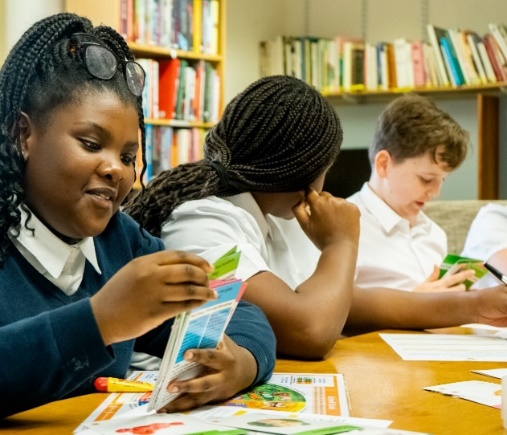 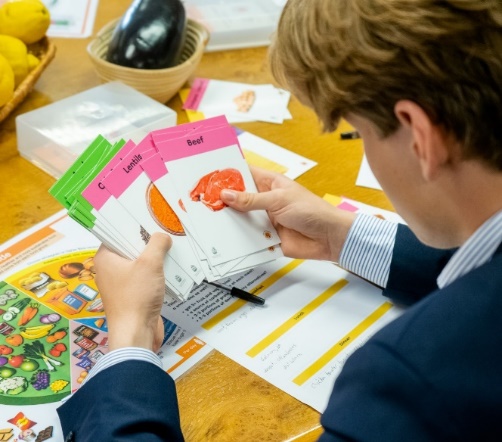 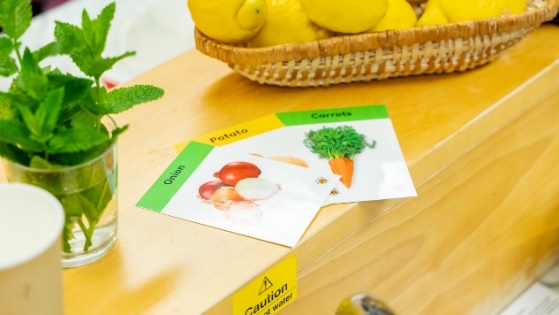 